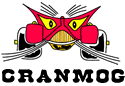 MORGAN SPORTS CAR CLUBCRANMOGTHE JOLLY COOPERS,Wardhedges Rd, Wardhedges, Bedford MK45 5EDWednesday 8th March, 2023 at 8.30pm PAST EVENTS1.2	Saturday 4th March – Allon White’s Breakfast Club – The Saturday Morning Breakfast Club – theme this month is what to look for when buying carsCOMING UP (See website for more details)2.1	Sunday 23rd April 2023 MSCC -  Cranmog 50th Anniversary Drive It Day – As a further celebration of 50 years, there is a 50th Anniversary Drive arranged following routes created for the 2016 MOG around Great Horwood.  Please contact Karen Moody if you are interested, we already have nearly 30 cars confirmed.  Lunch stop is The Betsey Wynne PH.   Email:  chrisandkaren2014@btinternet.com2.2	Roving Sunday – The Farmhouse at Redcoats, Hitchin – please see the website for more details and contact Jacqui.j.booth@btinternet.com2.3	Constable Country 2023 – 12th – 14th May –we are over 90 Cranmoggers attending so far. Please contact jandunningham@yahoo.co.uk if you are interested on of the last 2 remaining rooms. We will be hoping to arrange for the Cranmog Golf Trophy to be played on the Sunday morning (not too early!) so please let Vanessa know if you are a golfer keen to join in this light-hearted challenge cranmog.sec@morgansportscarclub.com 2.4	Sandringham Pageant of Motoring – Sunday 28th May – we are invited to join the pageant show again in a premier stand position as last year.  60 places are available on this stand organised by Rob Davies of MogFriends and we will receive more details very shortly.2.5	MSCC Mendip Morgan Away Weekend Friday 9th – Sunday 11th June – John Winn is arranging the weekend at Biggin Hall Country House Hotel nr Buxton that CranMog has visited before and is inviting CranMoggers to join with the Mendip Morganeers.  Rates are for DBB and booked currently to Mendip Morgan Group.  Contact the hotel on 01298 84451 to book (www.bigginhall.co.uk) and let John know once you have booked please on winnjohn@me.com. 2.6	The Bedford Kite and Motoring Festival. Saturday 24th and Sunday 25th June 2023, 10am- 4pm daily – see email Vanessa sent out 5th January for full details, please let Vanessa know if you are interested as we need 12 cars to get a Morgan only area.  We currently have 7 Morgans registered as at 1 March, it would be great to see more so we can get our own stand!2.7	MOGFEST 2023 – 30th June – 2nd July – Brooklands, Weybridge –The birthplace of British Motorsport and recently the subject of a second tv series, for details see Miscellany2.8	South Coast Slalem- 14-16th July 2023 – details will be forthcoming shortly from Stephen Isherwood on this proposed event.  Stephen is pleased to announce that our Guest Speaker for our SCS 23 Gala Dinner at the RNLI College will be - Dr Jon Murden who was appointed as the new CEO for the National Motor Museum - Beaulieu in 2021 and will be giving us a (very) concise insight into its ‘Past, Present and Future’2.9	Sunday 13th August 2023 – Cranleigh Lions Classic Car Show at the Cranleigh Showground, Bookhurst Rd, Cranleigh, Surrey, GU6 7DW. Booking normally opens in March. the last date for registration to guarantee a place in the Morgan area pitch  is 6th July. You can turn up and pay on the day but you won’t get access to the Morgan area. Philip Loring has kindly volunteered to liaise with a hotel to create a Cranmog weekend, more details available very shortly.2.10	Shuttleworth– Saturday 26th August 2023 – George Hunt is arranging this day out for MSCC Cranmog, on a day when several vintage aircraft will be arriving and departing at Shuttleworth, this will be a fantastic spectacle.  If you are interested in attending please contact George Hunt ASAP with your email address, car reg and the number of people attending – ghunt2@hotmail.co.uk 2.11	Silverstone Festival 25-27th August 2023 - club’s dedicated codes are 23CCD037 (tax exempt – pre-1983) and 23CCD038 (non-tax exempt – 1983+).Package Type Tier 1: Tax Exempt (pre-1983) Tier 2: Non-Tax Exempt 1983+PRICES AVAILABLE UNTIL JANUARY 20233 day weekend £125 £135Friday £70 £75Saturday £99 £109Sunday £89 £992.12	Saturday 23rd/Sunday 24th September – Sywell Classics, Pistons & Props, Sywell Aerodrome, Northants Pistons & Props – we usually manage 10 cars needed on each day for a stand, /www.sywellclassic.co.uk/   Tickets for this event available through Sue Hartgrove nearer the time. I need to know at this stage names, registration number of Morgan and which day (or both) they will be attending.   suehartgrove10@gmail.com3.0		HOT OFF THE PRESSPlease check the Cranmog website for up to date information and any new items4.0	REMINDERSMembership fees become due at the beginning of April at £5 per person.  Please make payment via the Cranmog bank account with a reference of your name  - membership  The Bank account is:Sort code - 30 99 31 Account No – 00593920Please also complete the membership form so we may ensure we have correct and up to date information held at this end – here is the link :  https://forms.gle/p88bEfjbtjDW777Y7 Medical Detection Dogs – Save your stamps!!   Please cut and leave about a 1 cm border around the stamp. They get £20 for every A4 envelope Michele sends.5.0	REGALIA MATTERS 	Various 50th Birthday items are becoming available, not least of course the Car badges6.0	ANY OTHER STUFF: -  	7.0	DATE OF NEXT MEETING:   - 	Wednesday 12th April 2023